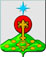 РОССИЙСКАЯ ФЕДЕРАЦИЯСвердловская областьДУМА СЕВЕРОУРАЛЬСКОГО ГОРОДСКОГО ОКРУГАРЕШЕНИЕот 26 мая 2021 года	                      № 25г. Североуральск     О проекте Решения Думы Североуральского городского округа «О внесении изменений в Устав Североуральского городского округа, утвержденный Решением Североуральской муниципальной Думы от 18.05.2005 года № 45»Руководствуясь Конституцией Российской Федерации, Федеральным законом от 06 октября 2003 года № 131-ФЗ «Об общих принципах организации местного самоуправления в Российской Федерации», Уставом Североуральского городского округа, Дума Североуральского городского округаРЕШИЛА: 1. Одобрить проект решения Думы Североуральского городского округа «О внесении изменений в Устав Североуральского городского округа, утвержденный Решением Североуральской муниципальной Думы от 18.05.2005 года № 45» (прилагается) для обсуждения на публичных слушаниях.2. Опубликовать настоящее Решение совместно с Решением Думы Североуральского городского округа «О назначении в Североуральском городском округе публичных слушаний по вопросу обсуждения проекта решения Думы Североуральского городского округа «О внесении изменений в Устав Североуральского городского округа, утвержденный Решением Североуральской муниципальной Думы от 18.05.2005 года № 45» в газете «Наше слово» в срок до 5 июня 2021 года.3. Контроль за исполнением настоящего Решения возложить на постоянную депутатскую комиссию Думы Североуральского городского округа по социальной политике (Копылов А.Н.).ПРОЕКТРОССИЙСКАЯ ФЕДЕРАЦИЯСвердловская областьДУМА СЕВЕРОУРАЛЬСКОГО ГОРОДСКОГО ОКРУГАРЕШЕНИЕот 25 августа 2021 года	 № г. СевероуральскО внесении изменений в Устав Североуральского городского округа, утвержденный Решением Североуральской муниципальной Думы от 18.05.2005 N 45Руководствуясь федеральными законами от 06.10.2003 № 131-ФЗ «Об общих принципах организации местного самоуправления в Российской Федерации», от 20.07.2020 N 236-ФЗ «О внесении изменений в Федеральный закон «Об общих принципах организации местного самоуправления в Российской Федерации», от 22.12.2020 N 445-ФЗ «О внесении изменений в отдельные законодательные акты Российской Федерации», с целью приведения Устава Североуральского городского округа в соответствие с действующим законодательством, Дума Североуральского городского округа РЕШИЛА:1. Внести в Устав Североуральского городского округа, принятый Решением Североуральской муниципальной Думы от 18.05.2005 N 45 (с изменениями, внесенными Решением Североуральской муниципальной Думы от 21.12.2005 N 124, Решениями Думы Североуральского городского округа от 29.03.2006 N 36, от 27.12.2006 N 155, от 30.05.2007 N 56, от 26.09.2007 N 102, от 27.02.2008 N 28, от 25.11.2008 N 135, от 28.01.2009 N 1, от 19.08.2009 N 119, от 27.01.2010 N 3, от 30.06.2010 N 76, от 29.09.2010 N 102, от 27.01.2011 N 2, от 27.04.2011 N 32, от 10.08.2011 N 63, от 07.12.2011 N 122, от 28.03.2012 N 13, от 10.10.2012 N 106, от 11.07.2013 N 72, от 23.04.2014 N 45, от 15.10.2014 N 113, от 27.05.2015 N 41, от 16.12.2015 N 106, от 24.12.2015 N 113, от 23.11.2016 № 81, от  31.03.2017 N 16, от 31.03.2017 N 17, от 25.10.2017 N 15, от 24.01.2018 № 45, от 25.04.2018 № 22, от 10.10.2018 N 66, от 27.03.2019 N 11, от 27.11.2019 № 58, от 03.03.2020 № 13), следующие изменения:1) в части 2 статьи 3 слово «Черемухово» заменить словом «Черёмухово»;2) в части 1 статьи 5 слова «и гимн» заменить словами «, гимн и знамя»;3) в частях 2, 3 статьи 5 слова «и гимна» заменить словами «, гимна и знамени»;4) пункт 43 части 1 статьи 6 изложить в следующей редакции:«43) организация в соответствии с федеральным законом выполнения комплексных кадастровых работ и утверждение карты-плана территории.»;5) главу 3 дополнить статьей 20.1 следующего содержания:«Статья 20.1. Инициативные проекты.1. В целях реализации мероприятий, имеющих приоритетное значение для жителей городского округа или его части, по решению вопросов местного значения или иных вопросов, право решения которых предоставлено органам местного самоуправления городского округа, в Администрацию Североуральского городского округа может быть внесен инициативный проект.2. С инициативой о внесении инициативного проекта вправе выступить инициативная группа численностью не менее десяти граждан, достигших шестнадцатилетнего возраста и проживающих на территории Североуральского городского округа, органы территориального общественного самоуправления, староста сельского населенного пункта, входящего в состав Североуральского городского округа. Минимальная численность инициативной группы может быть уменьшена нормативным правовым актом Думы Североуральского городского округа. Право выступить инициатором проекта в соответствии с нормативным правовым актом Думы Североуральского городского округа может быть предоставлено также иным лицам, осуществляющим деятельность на территории Североуральского городского округа.3. Инициативный проект должен соответствовать требованиям, установленным Федеральным законом от 06.10.2003 № 131-ФЗ «Об общих принципах организации местного самоуправления в Российской Федерации».4. Порядок выдвижения, внесения, обсуждения, рассмотрения инициативных проектов, а также проведения их конкурсного отбора устанавливается Думой Североуральского городского округа.5. Иные вопросы, связанные с выдвижением, внесением, обсуждением, рассмотрением, проведением конкурсного отбора, финансовым и иным обеспечением реализации инициативных проектов регулируются в соответствии с требованиями, установленными Федеральным законом от 06.10.2003 № 131-ФЗ «Об общих принципах организации местного самоуправления в Российской Федерации».»;6) часть 1 статьи 18 изложить в следующей редакции:«1. Для обсуждения вопросов местного значения, информирования населения о деятельности органов местного самоуправления и должностных лиц местного самоуправления, обсуждения вопросов внесения инициативных проектов и их рассмотрения, осуществления территориального общественного самоуправления на части территории городского округа могут проводиться собрания граждан.»;7) часть 4 статьи 18 дополнить абзацем следующего содержания:«В собрании граждан по вопросам внесения инициативных проектов и их рассмотрения вправе принимать участие жители соответствующей территории, достигшие шестнадцатилетнего возраста. Порядок назначения и проведения собрания граждан в целях рассмотрения и обсуждения вопросов внесения инициативных проектов определяется нормативным правовым актом Думы Североуральского городского округа.»;8) часть 2 статьи 19 дополнить пунктом 3) следующего содержания:«3) жителей городского округа или его части, в которых предлагается реализовать инициативный проект, достигших шестнадцатилетнего возраста, - для выявления мнения граждан о поддержке данного инициативного проекта.»;9) главу 4 дополнить статьей 25.2. следующего содержания:«Статья 25.2. Гарантии осуществления полномочий депутата Думы Североуральского городского округа1. За счет средств местного бюджета устанавливаются следующие гарантии осуществления полномочий депутата Думы Североуральского городского округа:1) доступ к информации, необходимой для осуществления полномочий, в порядке, установленном муниципальным правовым актом Думы Североуральского городского округа в соответствии с федеральным и областным законодательством;2) использование для осуществления полномочий служебных помещений, средств связи и оргтехники, предназначенных для обеспечения деятельности Думы Североуральского городского округа;3) транспортное обслуживание, необходимое для осуществления полномочий депутата, в порядке, установленном муниципальным правовым актом Думы Североуральского городского округа;4) получение профессионального образования и дополнительного профессионального образования;5) предоставление гражданину, прекратившему осуществление полномочий депутата Думы Североуральского городского округа, осуществлявшему эти полномочия на постоянной основе и в период осуществления полномочий по этой должности достигшему пенсионного возраста или потерявшему трудоспособность (за исключением случая, если указанные полномочия прекращены по одному или нескольким основаниям, связанным с несоблюдением ограничений, запретов, неисполнением обязанностей, при прекращении полномочий по которым в соответствии с федеральным законом гражданам, замещавшим указанную должность, не могут предоставляться дополнительные социальные и иные гарантии в связи с прекращением полномочий), дополнительного пенсионного обеспечения с учетом периода исполнения своих полномочий в порядке и на условиях, установленных муниципальным правовым актом Думы Североуральского городского округа;6) своевременная и в полном объеме выплата заработной платы депутату Думы Североуральского городского округа, осуществляющему свои полномочия на постоянной основе, в размерах и порядке, установленных муниципальным правовым актом Думы Североуральского городского округа;7) предоставление депутату Думы Североуральского городского округа, осуществляющему свои полномочия на постоянной основе, ежегодного основного оплачиваемого отпуска, а также ежегодных дополнительных оплачиваемых отпусков, продолжительность которых определяется муниципальным правовым актом Думы Североуральского городского округа;8) возмещение депутату Думы Североуральского городского округа, осуществляющему свои полномочия на непостоянной основе, расходов на оплату услуг телефонной связи, услуг интернета и иных документально подтвержденных расходов, связанных с осуществлением его полномочий, в размерах и порядке, установленных муниципальным правовым актом Думы Североуральского городского округа.2. Период работы на постоянной основе депутата в Думе Североуральского городского округа засчитывается в общий трудовой стаж или срок службы, стаж работы по специальности, стаж муниципальной службы.».2. Главе Североуральского городского округа (Матюшенко В.П.):1) направить настоящие изменения в Устав Североуральского городского округа на государственную регистрацию в порядке, установленном Федеральным законом от 21.07.2005 N 97-ФЗ «О государственной регистрации уставов муниципальных образований»;2) после регистрации опубликовать настоящее Решение в газете «Наше слово» и разместить на официальном сайте Администрации Североуральского городского округа.И.о. Главы Североуральского городского округа             	          ______________В.В. Паслер И.о. Председателя ДумыСевероуральского городского округа_________________ А.А. Злобин Глава Североуральского городского округа ______________В.П. Матюшенко                                  Председатель ДумыСевероуральского городского округа________________Е.С. Балбекова